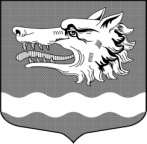 Администрация муниципального образования Раздольевское сельское поселение                    муниципального образования Приозерский муниципальный район Ленинградской областиПОСТАНОВЛЕНИЕ 01 августа 2018 года                                                                                    № 129Руководствуясь приказом Министерства строительства и жилищно-коммунального хозяйства Российской Федерации от 04.07.2018 г. № 387/пр «О нормативе стоимости одного квадратного метра общей площади жилого помещения по Российской Федерации на второе полугодие 2018 года и показателях средней рыночной стоимости одного квадратного метраобщей площади жилого помещения по субъектам Российской Фдерации на III квартал 2018 года», Методическими рекомендациями по определению норматива стоимости одного квадратного метра общей площади жилья в муниципальных образованиях Ленинградской области и стоимости одного квадратного метра общей площади жилья в сельской местности Ленинградской области, утвержденными распоряжением Комитета по строительству Ленинградской области от 04 декабря 2015 года №552 «О мерах по обеспечению осуществления полномочий комитета по строительству Ленинградской области по расчету размера субсидий и социальных выплат, предоставленных за счет средств областного бюджета Ленинградской области в рамках реализации на территории Ленинградской области федеральных целевых программ и государственных программ Ленинградской области», Уставом муниципального образования Раздольевское сельское поселение, администрация муниципального образования Раздольевское сельское  поселение муниципального образования Приозерский муниципальный район Ленинградской области  ПОСТАНОВЛЯЕТ: 1. Утвердить на третий квартал 2018 года норматив стоимости одного квадратного метра общей площади жилья на территории муниципального образования Раздольевское сельское  поселение муниципального образования Приозерский муниципальный район Ленинградской области , применяемый в рамках реализации подпрограммы основное мероприятие "Обеспечение жильем молодых семей" государственной программы РФ "Обеспечение доступным и комфортным жильем и коммунальными услугами граждан российской Федерации",  подпрограмм «Жилье для молодежи» и «Поддержка граждан, нуждающихся в улучшении жилищных условий, на основе принципов ипотечного кредитования в Ленинградской области» государственной программы Ленинградской области «Обеспечение качественным жильем граждан на территории Ленинградской области, в размере 44477 рублей 00 копеек (исходные данные приведены в приложении).2. Довести до сведения населения, проживающего на территории муниципального образования Раздольевское сельское поселение муниципального образования Приозерский муниципальный район Ленинградской области, настоящее постановление путём его опубликования в средствах массовой информации.3. Настоящее постановление вступает в силу с даты его официального опубликования.4. Контроль за исполнением постановления возложить на специалиста                                         1 категории Потоцкую С.А.Глава администрации                                                                         А.Г.Соловьев	С.А. Потоцкая 66-725Разослано: Дело – 2, прокуратура – 1, жилищный отдел – 1, комитет по строительству – 1.Приложение 1к постановлению администрацииМО Раздольевское сельское поселениеот 01.08.2018 года № 129Расчет по определению средней рыночной стоимости  общейплощади жилья для определения размера субсидий1.Ст.дог. = 42006руб.                                                                                                                               (Информация Комитета по строительству Ленинградской области от 03.07. 2018 года о реализации средств социальных выплат, предоставленных в рамках федеральной целевой программы «Устойчивой развитие сельских территорий на 2014-2017 годы и период до 2020 года» и подпрограммы «Устойчивой развитие сельских территорий на 2014-2017 годы и период до 2020 года» п.Ларионово, Ларионовское с/п )2. Ст. строй. = 50000 руб.3. Ст. стат. =  52146 руб.                                                                                       (первичный рынок - 52881, вторичный рынок - 51411)4. Ст. кредит. = 39 000 руб./кв.м.(данные Мельниковского сельского поселения)         39 000 руб./ кв.м– ООО «Александр Недвижимость».Сведениязастройщиков, осуществляющих строительство и деятельность на территории МО Раздольевское сельское поселениена 3 квартал 2018 года5. Среднее значение 1 кв.м. общей площади жилья по МО Раздольевское сельское поселение (Ср. кв. м.):Ср. кв. м. = Ст.дог. ∙ 0, 92 + Ст. кредит. ∙ 0, 92 + Ст. стат. + Ст. строй.                                                                                                                                                      NКр. - коэффициент = 0,92 (выведен с учетом методики, утвержденной приказом Министерства регионального развития РФ от 12.04.2006 г. № 34)N = 4 (количество показателей, используемых при расчете)Ср.  кв. м.  = 42006  ∙ 0, 92 + 39000∙ 0, 92  + 52146 + 50000  = 44168 руб.                                                                      	           4РАСЧЕТсредней рыночной стоимости одного квадратногометра общей площади жилья на 3 квартал 2018 года поМО Раздольевское сельское поселение для расчета субсидий(Ср. ст. кв. м.) в руб.Ср. ст. кв.м. = Ср. кв.м. ∙ К. дефл.К. дефл. – 100,7 дефлятор на очередной квартал (утвержденный Минэкономразвития России.)Ср. ст. кв.м. = 44168 ∙ 1,007 = 44477 руб.О нормативе   стоимости одного квадратного метра общей площади жилья на третий квартал 2018 года на территории муниципального образования Раздольевское сельское поселение муниципального образования Приозерский муниципальный район Ленинградской областиЗастройщикиСтоимость 1 кв.м. в (руб.)ЗАО «Викинг»50000Средняя стоимость 1 кв.м.50000НазваниемуниципальногообразованияНорматив стоимостиРасчетные показателиРасчетные показателиРасчетные показателиРасчетные показателиРасчетные показателиРасчетные показателиНазваниемуниципальногообразованияНорматив стоимостиСр.ст.кв. м.НазваниемуниципальногообразованияНорматив стоимостиСр.ст.кв. м.Ср. кв. м.Раздольевскоесельскоепоселение44477Ст. дог.Ст. кредит.Ст.стат.Ст.строй.Раздольевскоесельскоепоселение44477444774416842006390005214650000